T.C.Didim KaymakamlığıYazı İşleri MüdürlüğüSayı  :146								Konu :Basın BülteniBASIN BÜLTENİ 05/11/2019 günü ekiplerimizce durumlarından şüphelenilen şahsın kaçmaya çalışması neticesi kovalamaca sonucu yakalanan M.Ö.H. isimli şahsın yapılan üst aramasında bin miktar bonzai ve kristal diye tabir edilen uyuşturucu madde ele geçirilmiş, yapılan sorgulamasında Açıktan Hırsızlık ve Motosiklet Hırsızlığı suçundan iki ayrı arama kaydının olduğu tespitle gözaltına alınan M.Ö.H. nün görüldüğü yerde yapılan aramada, 4 adet teşbih, 3 adet el feneri, 1 adet güneş gözlüğü, 2 adet gümüş bileklik, 3 adet gümüş yüzük, 1 adet sarı renkli kolye, 1 adet parfüm ile hırsızlık amaçlı kullanılan tornavida, 4 adet eldiven bulunarak inceleme amaçlı muhafaza altına alınmış, olayın şüphelisi M.Ö.H. isimli şahıs sevk edildiği adli mercilerce tutuklanarak cezaevine teslim edilmiştir.Kamuoyuna duyurulur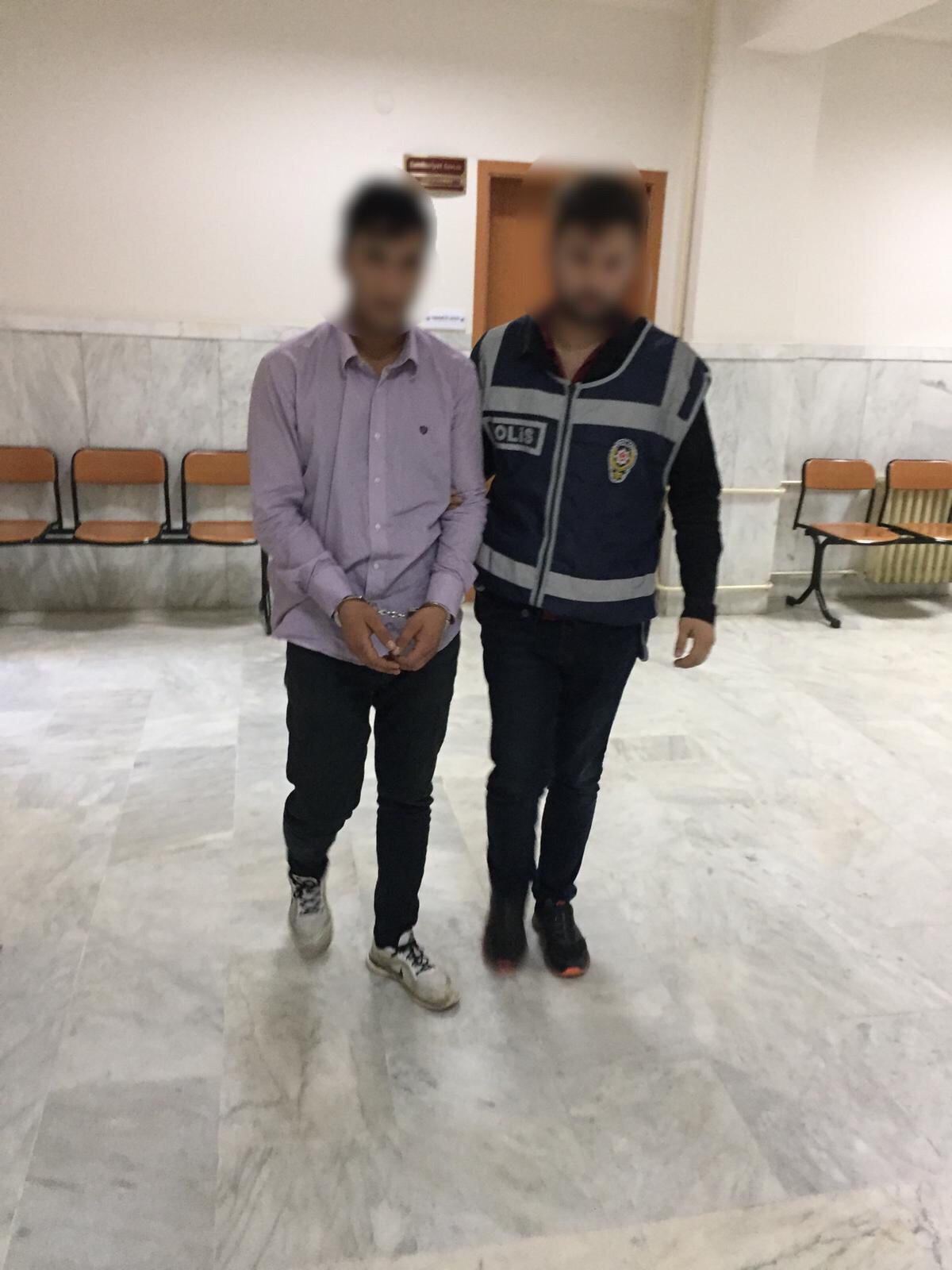 